MONIPROJEKT – SOL U PREHRANI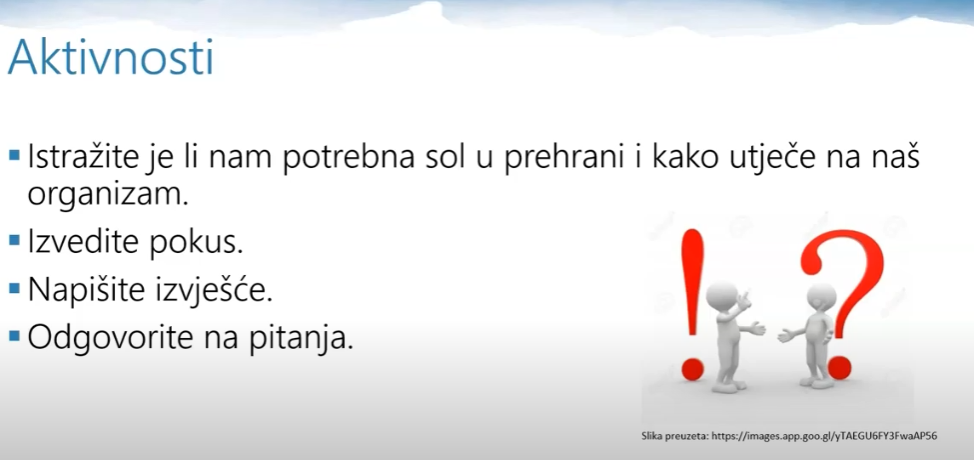 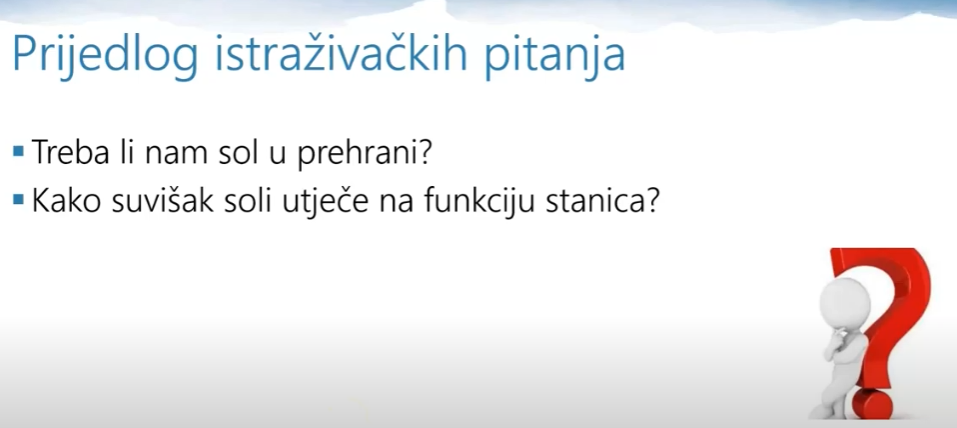 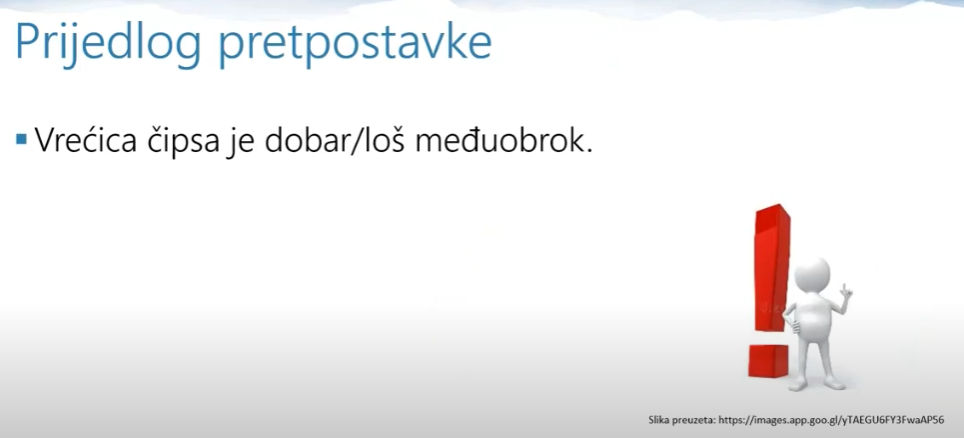 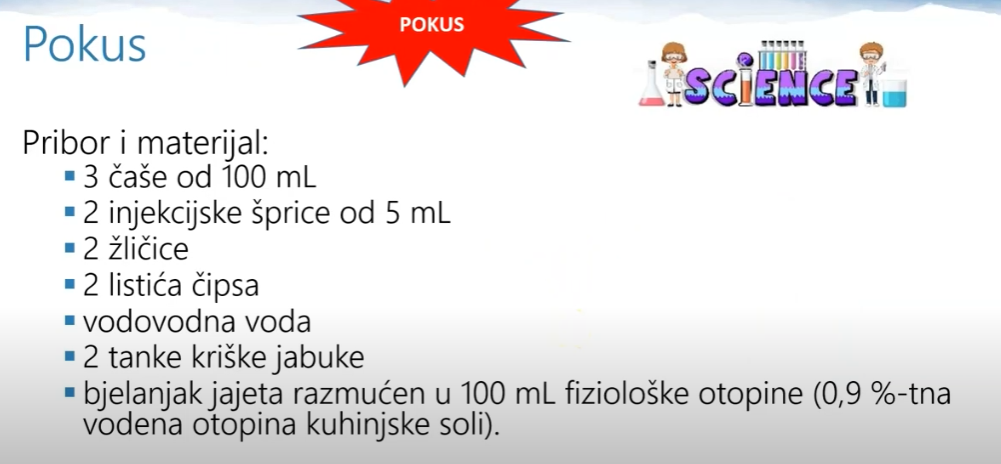 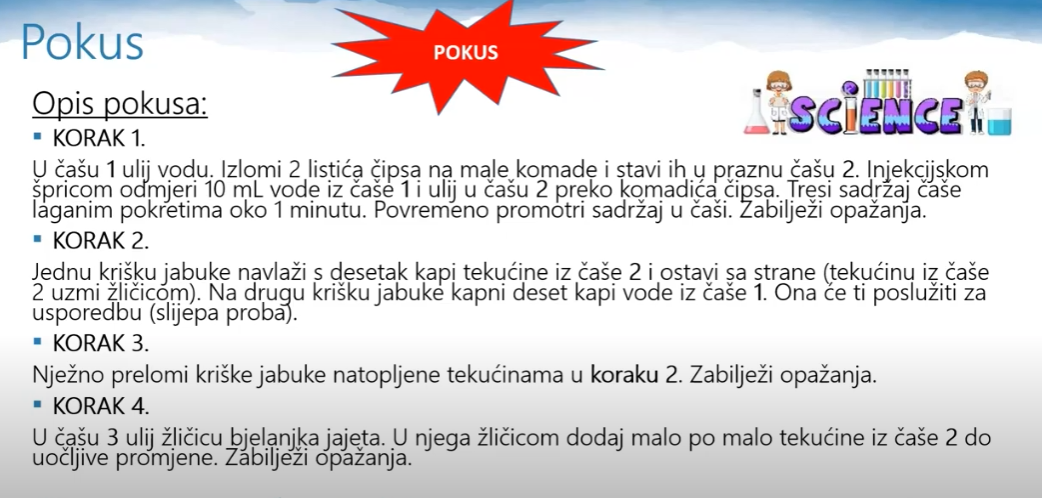 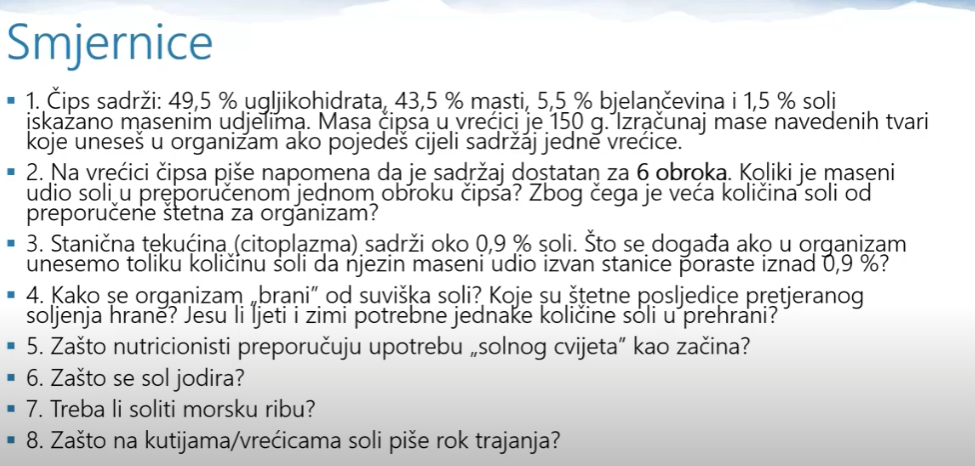 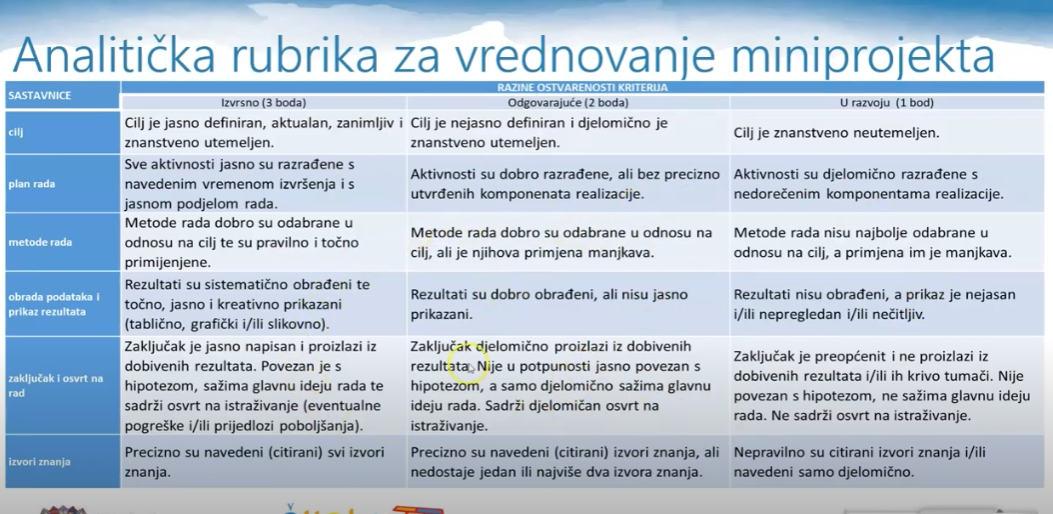 